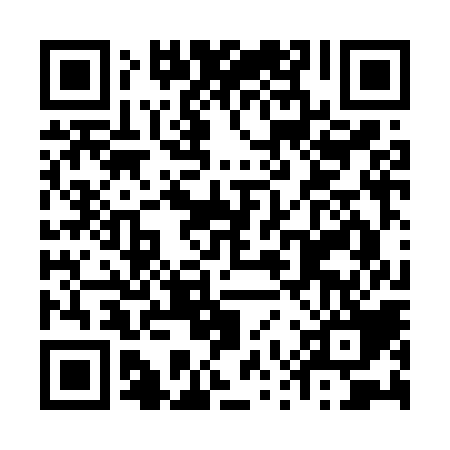 Ramadan times for Countsville, West Virginia, USAMon 11 Mar 2024 - Wed 10 Apr 2024High Latitude Method: Angle Based RulePrayer Calculation Method: Islamic Society of North AmericaAsar Calculation Method: ShafiPrayer times provided by https://www.salahtimes.comDateDayFajrSuhurSunriseDhuhrAsrIftarMaghribIsha11Mon6:306:307:421:364:557:297:298:4212Tue6:286:287:411:354:567:307:308:4313Wed6:266:267:391:354:567:317:318:4414Thu6:256:257:381:354:577:327:328:4515Fri6:236:237:361:344:577:337:338:4616Sat6:226:227:351:344:587:347:348:4717Sun6:206:207:331:344:587:357:358:4818Mon6:186:187:321:344:597:367:368:4919Tue6:176:177:301:334:597:377:378:5120Wed6:156:157:281:335:007:387:388:5221Thu6:146:147:271:335:007:397:398:5322Fri6:126:127:251:325:007:407:408:5423Sat6:106:107:241:325:017:417:418:5524Sun6:096:097:221:325:017:427:428:5625Mon6:076:077:211:325:027:437:438:5726Tue6:056:057:191:315:027:447:448:5827Wed6:046:047:171:315:027:457:458:5928Thu6:026:027:161:315:037:467:469:0029Fri6:006:007:141:305:037:477:479:0130Sat5:595:597:131:305:047:487:489:0231Sun5:575:577:111:305:047:497:499:031Mon5:555:557:101:295:047:507:509:042Tue5:535:537:081:295:057:517:519:063Wed5:525:527:071:295:057:527:529:074Thu5:505:507:051:295:057:537:539:085Fri5:485:487:041:285:057:547:549:096Sat5:475:477:021:285:067:557:559:107Sun5:455:457:001:285:067:567:569:118Mon5:435:436:591:275:067:567:569:129Tue5:425:426:571:275:077:577:579:1410Wed5:405:406:561:275:077:587:589:15